Bellsquarry Primary School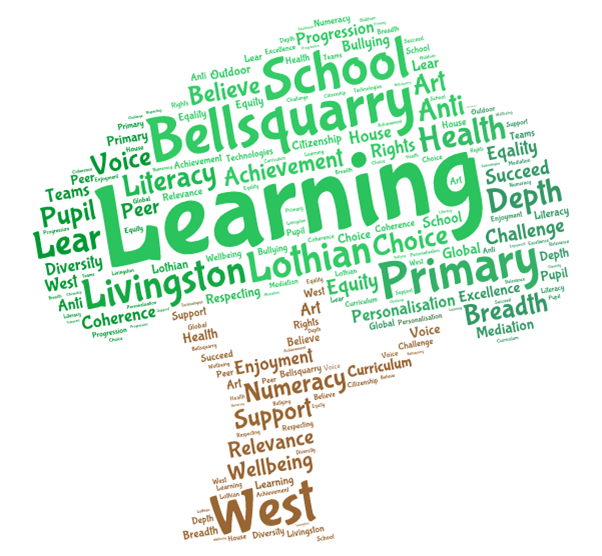 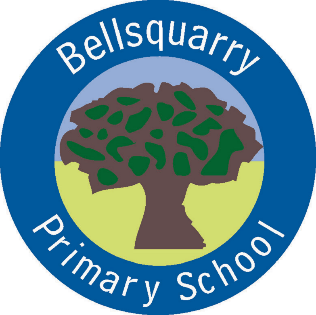 P4 Learning Overview Term 2 (October – December 2017-18)The main focus for learning this term will be:LiteracyPractising fluency and expression in Reading GroupsPersonal  WritingFunctional writing (linked to Topic work on the Vikings)FrenchSpelling PatternsNumeracyMental and written addition methods (continuation)Working on times tables and division factsShapeProblem solving strategies and activitiesMoney addition and subtractionHealth & WellbeingEmotion Works (continuation)Discovering Myself and Keeping SafeBasketballScottish Country DancingInterdisciplinary LearningThe Vikings ( prepare for parent assembly)Christmas Fayre Enterprise: market research and creating productsDiscrete SubjectsScience: Water (continued)RME: Stories about key figures (continued) and ChristmasOpportunities for personal achievement and involvement in the ethos and wider life of the schoolChristmas FayreHouse PointsTable of the Week Assembly CertificatesLeadership RolesOther informationPE is on a Thursday and FridayReading practise days are Monday and Wednesday